Структурное подразделение«Детский сад №16 комбинированного вида»МБДОУ «Детский сад «Радуга» комбинированного вида»Рузаевского муниципального районаКонспект НОД  по рисованию в младшей группе«Скворечник» Подготовила: воспитатель Мазанова Е.Б.	2021г.Конспект НОД по рисованию в младшей группе«Скворечник».Цель: Формирование навыков правильного закрашивания, не выходя за пределы контура.Задачи:Образовательные задачи:Научить детей рисовать предмет, состоящий из прямоугольника, круга, правильно передавать соответствие величины частей предмета;Закреплять приемы закрашивания, правила работы с гуашью и кистью;Уточнять и закреплять знание цветов;Формировать интерес и положительное отношение к рисованию;Развивающие задачи:Развивать чувство композиции;Развивать творческое мышление, воображение;Развивать связную речь, умение анализировать, умение слушать друг друга.Воспитательные:- Воспитывать любовь к природе и птицам.Интеграция образовательных областей: «Познавательное развитие», «Художественно – эстетическое развитие», «Речевое развитие», «Речевое развитие», «Физическое развитие».Материалы и оборудование: Непроливайки, гуашь, кисти, салфетки, альбомные листы с распечатанными деревьями по количеству детей, картинки и иллюстрации скворечника, образец рисунка.Ход занятия:Организационно – мотивационный этап.Воспитатель: Ребята, угадайте загадку.Между веток новый дом,Нет у двери в доме том,Только круглое окошко,Не пролезет даже кошка. (Скворечник)Воспитатель: Верно, ребята. А как вы думаете, кто живет в этих домиках и для кого они?Дети: Ответы детей.Воспитатель: Правильно дети. В скворечниках живут птицы и этих птиц называют скворцами. К нам из теплых стран летят первые перелетные птицы. И первыми из них будут – скворцы. Скворцы никогда не строят гнезда, они селятся в домиках, которые делают для них люди.Воспитатель показывает картинки с изображением скворечника и птиц скворцов. Воспитатель: Посмотрите, у нас уже есть один скворечник. Но скоро прилетит много скворцов и им нужно где – то жить. Как думает, мы можем им помочь?Дети: Ответы детей.Воспитатель: Мы ребята, можем нарисовать много домиков. Давайте с вами рассмотрим, из каких частей состоит скворечник.Воспитатель: Кто подскажет из каких геометрических фигур состоит скворечник?Дети: Ответы детей.Воспитатель: Правильно. Из прямоугольника и круга. Скворечник состоит из скворечника и отверстия, через которое птицы попадают внутрь. А сейчас я предлагаю вам размять наши ручки.Пальчиковая гимнастика: «Десять птичек стайка» Десять птичек – стайка. (Хлопаем в ладоши)Эта птичка – соловей, (Поочередно загибаем пальчики на правой руке начиная с мизинца)Эта птичка – воробей.Эта птичка – совушка,Сонная головушка.Эта птичка – свиристель,Эта птичка – коростель,Эта птичка – скворушка, (Поочередно загибаем пальчики на левой руке начиная с мизинца)Серенькое перышко.Эта – зяблик.Эта – стриж.Эта – развеселый чиж.Ну, а эта – злой орлан. (Держим большой палец левой руки)Птички, птички – по домам! (Машем ручками, как крылышками).Основной этап.Воспитатель: Молодцы ребята, Теперь давайте поговорим о правилах поведения с красками и кисточками. 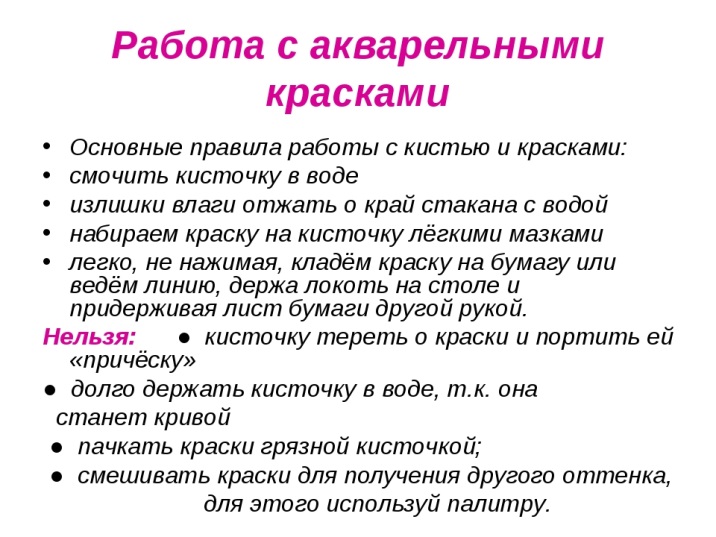 А теперь приступим к рисованию. Проходите на свои места. У вас на столах лежат листки с изображением деревьев, краски, кисти и салфетки. Вам необходимо раскрасить деревья и нарисовать скворечники.Воспитатель: Первое, что мы сделаем, это раскрасим деревья. Пока наши деревья сохнут, мы с вами проведем физкультминутку.ФизкультминуткаПтички прыгают, летают (Махи руками и прыжки на месте)Крошки птички собирают (Наклоны вперед)Перышки почистили (Поднимаем правую руку)Клювики почистили (Поднимаем левую руку)Птички летают, поют (Махи руками)Зернышки клюют (Наклоны вперед)Дальше полетели (Покружились)И на место сели.	Воспитатель: Ну что ребята, размялись немного?Дети: Да.Воспитатель: Приступим к рисованию дальше. Дети пошагово рисуют с воспитателем скворечник. По желанию дорисовывают солнце и траву. Воспитатель помогает детям, которым необходима помощь в рисовании.Завершающий этап.Воспитатель: Ребята посмотрите, какие красивые у нас получились скворечники. Теперь у каждого скворца будет свой домик. Вам понравилось наше занятие? Что понравилось больше всего?Ответы детей.Ребята рассматривают и сравнивают свои работы.Молодцы ребята, сегодня мы с вами хорошо потрудились и теперь можем отдыхать. Все наши поделки мы прикрепим на нашу доску, чтобы наши родители, бабушки, дедушки увидели, и полюбовалась такими красивыми снеговиками.